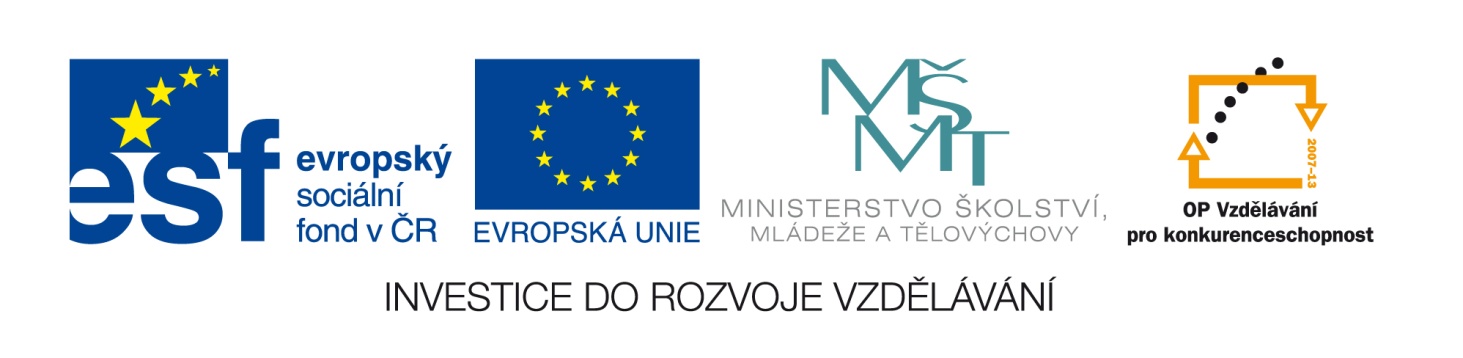 Označení materiálu: VY_32_INOVACE_RUBMO_CESKYJAZYK_17Název materiálu: Práce s textem /velká písmena/	Tematická oblast: Český jazyk, 2. ročníkAnotace: Cílem mé práce je vytvořit podpůrný kontrolní didaktický materiál pro úroveň žáků tříletých učebních oborů. Žák by umět pracovat s textem, vyhledat jednoduché údaje, určit mluvnické kategorie u daných slov, zopakuje si psaní pravopisu velkých písmen.	Očekávaný výstup:  Žák se dovede orientovat v textu, dokáže doplnit požadované údaje z textu. Opakování pravopisu velkých písmen. Klíčová slova: velká písmena, gramatické kategorie Metodika:  Materiál slouží jako procvičovací nebo kontrolní, lze ho promítnout elektronicky pro celou třídu nebo žákům okopírovat či rozeslat v elektronické verzi. Obor:	tříleté učební obory   Ročník:  2.Autor:  Mgr. Monika RubešováZpracováno dne:  20. 4. 2013Prohlašuji, že při tvorbě výukového materiálu jsem respektoval(a) všeobecně užívané právní a morální zvyklosti, autorská a jiná práva třetích osob, zejména práva duševního vlastnictví (např. práva k obchodní firmě, autorská práva k software, k filmovým, hudebním a fotografickým dílům nebo práva k ochranným známkám) dle zákona 121/2000 Sb. (autorský zákon). Nesu veškerou právní odpovědnost za obsah a původ svého díla.Práce s textem – velká písmenaČertovka     Jedním z malebných pražských zákoutí je Kampa na Malé Straně. Tento ostrov, nazývaný obyvateli města též Pražské Benátky, býval dějištěm každoročních hrnčířských trhů. Kampa je oddělena od Malé Strany umělým kanálem – Čertovkou.      Čertovka vznikla jako náhon pro malostranské mlýny. První zprávy o jejím založení mezi rozsáhlými zahradami byste našli v archívních materiálech z doby husitských válek. V současné době vyhledávají půvaby zákoutí se starobylými paláci mnozí cizinci. A tak se tu setkáváme s Angličany, Francouzi, Italy i Rusy. Zde našli inspiraci pro svoji tvůrčí práci naši umělci, jimž učarovaly vltavské ostrovy, jezy i Čertovka  se svými zákoutími. Také vnímaví Pražané zde rádi pobývají po celodenním shonu v kterémkoli ročním období.1/  Vyhledej v textu  slova vyjadřující národnost  …………………………………………………………………………………….2/ Napiš  další tři národnosti …………………………………………………………………………………….3/ Popiš 1 – 3  větami co je Čertovka…………………………………………………………………………………….…………………………………………………………………………………….4/ Najdi v textu podobná spojení jako malostranské mlýny a vysvětli, proč se píše malé písmeno………………………… …………………………………………………………5/ Vyhledej v textu 2 názvy pražských čtvrtí…………………………………………………………………………………….  6/ Vyhledej v textu 3 podstatná jména…………………………………………………………………………………….7/ Urči mluvnické kategorie /pád, číslo, rod a vzor/ u slov:obyvateli  ………………………………………………………………………..zahradami ………………………………………………………………………..8/ Napište 3 přídavná jména z textu Čertovka…………………………………………………………………………………….9/ Určete druh přídavných jmen  /tvrdá, měkká, přivlastňovací/pražských ………………………………………………………………………… archívních  ……………………………………………………………………….ročním …………………………………………………………………………….10/ Napiš  3 pravidla pro psaní velkých písmen…………………………………………………………………………………….…………………………………………………………………………………......................................................................................................................................Práce s textem – velká písmena /řešení/1/  Angličany, Francouzi, Italy, Rusy2/  Češi, Slováci, Poláci . . . . .3/ Čertovka je umělý kanál oddělující Kampu a Malou Stranu.  Vznikl jako náhon pro    malostranské mlýny.4/ pražských zákoutí, husitských válek . . . . . 5/ Kampa, Malá Strana6/ zákoutí, ostrov, cizinci . . . . . 7/ obyvateli – 7. pád, číslo množné, rod mužský životný, vzor muž    zahradami – 7. pád, číslo množné, rod ženský, vzor žena8/ malebných, hrnčířských, starobylými9/ pražských – přídavné jméno tvrdé    archívních – přídavné jméno měkké    ročním – přídavné jméno měkké10/  s velkým písmenem se píší názvy národností, vlastní jména, názvy měst, čtvrtí atd.  Použité zdroje:Testy z českého jazyka, DIDAKTIS Praha 1993